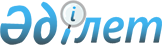 Об Аманбаеве М.Е.Постановление Правительства Республики Казахстан от 17 февраля 2005 года
N 143      Правительство Республики Казахстан ПОСТАНОВЛЯЕТ: 

      назначить Аманбаева Мурата Ермухановича первым заместителем председателя Комитета таможенного контроля Министерства финансов Республики Казахстан, освободив от ранее занимаемой должности.       Премьер-Министр 

      Республики Казахстан 
					© 2012. РГП на ПХВ «Институт законодательства и правовой информации Республики Казахстан» Министерства юстиции Республики Казахстан
				